Муниципальное бюджетное образовательное учреждение «Кириковская средняя школа»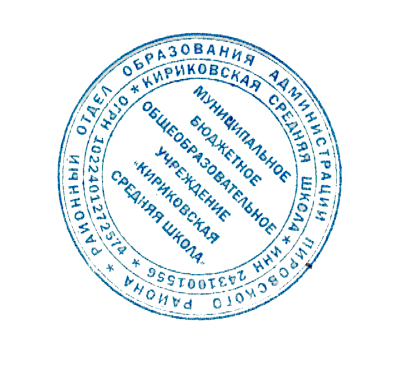 -РАБОЧАЯ ПРОГРАММАпо предмету «География»для учащихся 10 класса муниципального бюджетного общеобразовательного учреждения «Кириковская средняя  школа»Срок реализации: 1 годСоставила:учитель первой квалификационной категорииМедведева Нина Михайловна2019 -2020 учебный год1.Пояснительная запискаНастоящая рабочая программа составлена на основании базисного учебного плана общеобразовательных учреждений Российской Федерации, утвержденный приказом Минобразования РФ № 1312 от 09. 03. 2004, Федерального компонента государственного образовательного стандарта, утвержденного Приказом Минобразования РФ от 05. 03. 2004 года № 1089, утвержденного приказом от 7 декабря . № 302 федерального перечня учебников, рекомендованных (допущенных) к использованию в образовательном процессе в образовательных учреждениях, реализующих программы общего образования, учебного плана муниципального бюджетного образовательного учреждения «Кириковская средняя школа» (10-11класс) на 2019-2020 учебный год, учебника Максаковского В.П. Экономическая и социальная география мира. Учебник для 10-11 класса М., «Просвещение», 2016г., положения о рабочей программе педагога муниципального бюджетного общеобразовательного учреждения «Кириковская средняя школа» реализующего предметы, курсы и дисциплины общего образования от 30 мая 2019 года         Программа является базовой. Федерации отводит 35 часов для обязательного изучения учебного предмета «Экономическая и социальная география мира»,  из расчета 1час  в неделю.          Промежуточная аттестация проводится в соответствии с Положением о текущей и промежуточной аттестации в Кириковской средней школе (принято на педагогическом совете) в конце учебного года с 05.05.2020г по 25. 05. 2020г, в форме: 10 класс – тестирования.Изучение географии на базовом уровне среднего общего образования направлено на достижение следующих целей:- освоение системы географических знаний о целостном, многообразном и динамично изменяющемся мире, взаимосвязи природы, населения и хозяйства на всех территориальных уровнях, географических аспектах глобальных проблем человечества и путях их решения; методах изучения географического пространства, разнообразии его объектов и процессов;-сочетать глобальный, региональный и локальный подходы для описания и анализа природных, социально-экономических и геоэкологических процессов и явлений;развитие познавательных интересов, интеллектуальных и творческих способностей посредством ознакомления с важнейшими географическими особенностями и проблемами мира, его регионов и крупнейших стран;-воспитание патриотизма, толерантности, уважения к другим народам и культурам; бережного отношения к окружающей среде;-использование в практической деятельности и повседневной жизни разнообразных географических методов, знаний и умений, а также географической информации2.Планируемые результаты освоения предмета	В результате изучения географии на базовом уровне ученик должен знать/понимать- основные географические понятия и термины; традиционные и новые методы географических исследований;- особенности размещения основных видов природных ресурсов, из главные местонахождения и территориальные сочетания; численность и динамику населения мира, отдельных регионов и стран, их этногеографическую специфику; различия в уровне и качестве жизни населения, основные направления миграций; проблемы современной урбанизации;-географические аспекты отраслевой и территориальной структуры мирового хозяйства, размещения его основных отраслей; географическую специфику отдельных стран и регионов, их различия по уровню социально-экономического развития, специализации в системе международного географического разделения труда; географические аспекты глобальных проблем человечества;-особенности современного геополитического и геоэкономического положения России, ее роль в международном географическом разделении труда;уметь-определять и сравнивать по разным источникам информации географические тенденции развития природных, социально-экономических и геоэкологических объектов, процессов и явлений;-оценивать и объяснять ресурсообеспеченность отдельных стран и регионов мира, их демографическую ситуацию, уровни урбанизации и территориальной концентрации населения и производства, степень природных, антропогенных и техногенных изменений отдельных территорий;-применять разнообразные источники географической информации для проведения наблюдений за природными, социально-экономическими и геоэкологическими объектами, процессами и явлениями, их изменениями под влиянием разнообразных факторов;-составлять комплексную географическую характеристику регионов и стран мира; таблицы, картосхемы, диаграммы, простейшие карты, модели, отражающие географические закономерности различных явлений и процессов, их территориальные взаимодействия.3.Содержание учебного предмета4.Тематическое планирование с указанием количества часов на освоение каждой темы.Необходима коррекция расписания в мае 2020года на 1 час5.Список литературы, используемый при оформлении рабочей программы.1.Страны мира: Энциклопедический справочник.- Смоленск: Русич, 2001.2.Родионова И.А., Бунакова Т.М. Пособие по географии. Тесты по экономической географии. Московский Лицей. – 1999.3.Самое полное издание типовых вариантов реальных заданий ЕГЭ: 2010: География / авт. – сост. Ю.А.Соловьева. – М.: АСТ: Астрель, 20094.Максаковский В.П. Экономическая и социальная география мира. Учебник для 10-11класса М., «Просвещение», 2017 г.5.Жижина Е.А., Никитина Н.А. Поурочные разработки по географии: 10 класс. – М.:       ВАКО, 2016г.6.Атлас «Экономическая и социальная география мира» 10 класс с комплектом     контурных карт,7.Мультимедийная обучающая программа: География 10 класс. Экономическая и социальная география мира8.Интерактивный курс «География» 10 класс. Авт. А.П. Кузнецов и др. ЗАО «Образование-Медиа» 2015гСОГЛАСОВАНО: Заместитель по учебно-воспитательной работе Сластихина Н.П.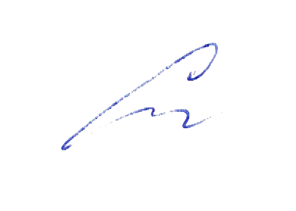 «30» августа 2019 год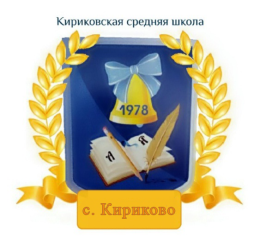 УТВЕРЖДАЮ: Директор муниципального бюджетного общеобразовательного учреждения «Кириковская средняя школа»_________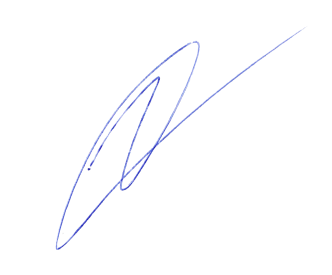 Ивченко О.В.«30» августа 2019 год№Раздел, тема.Количество часовПрактическиеработы1Введение12Современная политическая карта мира423География мировых природных ресурсов. Загрязнение и охрана окружающей среды.414География населения мира635.НТР и мировое хозяйство716.География отраслей мирового хозяйства13335№
п/пНаименование раздела и темКол-во часовДатаВведение11.Экономическая и социальная география как наука, её место в системе наук.12.09Современная политическая карта мира 42.Многообразие стран мира. Количество и группировка стран.19.093.Государственный строй стран мира. Формы правления.Пр/ р.№1 Составление систематизирующей таблицы « Государственный строй мира»116.094Влияние  международных отношений на политическую карту мира. Пр/р. №2 характеристика политико-географического положения страны, его изменений во времени123.095Политическая география и геополитика130.09География мировых природных ресурсов. Загрязнение и охрана окружающей среды.46Взаимодействие общества и природы.17.107Оценка мировых природных ресурсов. 114.108Загрязнение и охрана окружающей среды.121.109Обобщающий урок по теме «География мировых природных ресурсов. Загрязнение и охрана окружающей среды.» Пр/р.№3 оценка обеспеченности разных регионов мира основными видами природных ресурсов111.11География населения мира610.Численность и воспроизводство населения мира. Пр/р.№4 Определение демографической ситуации и особенностей демографической политики в разных странах и регионах мира.118.1111.Состав населения. Пр.р№5 Определение степени обеспеченности крупных регионов и стран мира трудовыми ресурсами.125.1112.Размещение и миграция населения.12.1213.Городское и сельское население. Урбанизация.19.1214.Пр\р№6 оценка особенностей уровня и качества жизни населения в разных странах и регионах мира; работа с картами116.1215.Обобщающий урок по теме «География населения мира»123.12НТР и мировое хозяйство716Понятие о НТР. Характерные черты и составные части НТ113.0117Мировое хозяйство. Международное географическое разделение труда.120.0118Отраслевая структура мирового хозяйства.127.0119Территориальная структура мирового хозяйства13.0220Факторы размещения производительных сил.Пр/р№7 сравнительная характеристика ведущих факторов размещения производительных сил110.0221Обобщающее повторение117.0222Контрольная работа12.03География отраслей мирового хозяйства1323География промышленности. Пр\р№8 определение стран-экспортеров, основных видов промышленной и сельскохозяйственной продукции, видов сырья116.0324Топливно-энергетический комплекс мира.130.0325Горнодобывающая промышленность. Основные черты географии черной и цветной металлургии.16.0426Машиностроение.113.0427Химическая, лесная и легкая промышленность. Главные страны и районы.120.0428География сельского хозяйства.Растениеводства.127.0429География сельского хозяйства.Животноводство и рыбоводство.118.0530Промежуточная аттестация (тестирование)125.0531Всемирные экономические отношения. Пр\р №9 определение районов международного туризма, стран предоставляющих банковские и другие виды международных услуг.126.0532География транспорта.127.0533Пр/р№10 Составление экономико-географической характеристики одной из отраслей промышленности мира.128.0534Обобщающий урок по теме «География отраслей мирового хозяйства»129.0535Контрольное тестирование по теме: «Общая характеристика мира»1